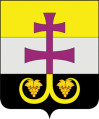 АДМИНИСТРАЦИЯ МУНИЦИПАЛЬНОГО ОБРАЗОВАНИЯ«ВЕШКАЙМСКИЙ РАЙОН» УЛЬЯНОВСКОЙ ОБЛАСТИПОСТАНОВЛЕНИЕ     08 ноября 2017 года                                                     №  926                                                                                                                              р.п. ВешкаймаОб утверждении Основных направлений бюджетной и налоговой политики муниципального образования  «Вешкаймский район» на 2018 год и на плановый период 2019 и 2020 годовВ целях своевременного и качественного составления проекта бюджета муниципального образования «Вешкаймский район» на 2018 год и на плановый период 2019 и 2020 годов и в соответствии со статьёй 1842 Бюджетного кодекса Российской Федерации Российской Федерации, постановляю: 1. Утвердить Основные направления бюджетной и налоговой политики муниципального образования «Вешкаймский район» на 2018 год и на плановый период 2019 и 2020 годов (прилагается).2. Признать утратившими силу постановления администрации муниципального образования «Вешкаймский район»:- от 03.10.2016 № 721 «Об утверждении Основных направлений налоговой политики муниципального образования «Вешкаймский район» на 2017 год и на плановый период 2018 и 2019 годов»;- от 20.10.2016 № 774 «Об утверждении Основных направлений бюджетной политики муниципального образования «Вешкаймский район» на 2017 год и на плановый период 2018 и 2019 годов».3. Настоящее постановление вступает в силу после его обнародования.4. Контроль за исполнением настоящего постановления оставляю за собой.Глава администрациимуниципального образования«Вешкаймский район»                                                                        Т.Н. Стельмах                                                                                      УТВЕРЖДЕНЫ                                                                               постановлением администрации                                                                                муниципального образования                                                                                «Вешкаймский район»                                                                                от 08 ноября 2017 года №  926Основные направления бюджетной и налоговой политики муниципального образования «Вешкаймский район» на 2018 год и на плановый период 2019 и 2020 годовОсновные направления бюджетной и налоговой политики муниципального образования «Вешкаймский район» на 2018 год и на плановый период 2019 и 2020 годов (далее – Основные направления бюджетной и налоговой политики муниципального образования «Вешкаймский район») разработаны в соответствии с положениями Бюджетного кодекса, указами Президента Российской Федерации от 7 мая 2012 года, Стратегией долгосрочного социально-экономического развития Ульяновской области до 2030 года.   Целью Основных направлений бюджетной и налоговой политики является определение условий, принимаемых для составления проекта бюджета муниципального образования «Вешкаймский район» на 2018 год и на плановый период 2019 и 2020 годов (далее - проект бюджета на 2018-2020 годы), подходов к его формированию, основных характеристик и прогнозируемых параметров бюджета муниципального образования «Вешкаймский район» на 2018-2020 годы.1. Итоги реализации бюджетной и налоговой политики в 2016 году и первой половине 2017 годаСбалансированность и устойчивость бюджетаИсполнение бюджета муниципального образования «Вешкаймский район» в 2016 году осуществлялось в достаточно сложных экономических условиях. Несмотря на это, муниципальному образованию «Вешкаймский район» удалось сохранить финансово-экономическую стабильность и выполнить основные задачи бюджетной политики, намеченные на 2016 год. Расходы бюджета муниципального образования «Вешкаймский район» за 2016 год составили 416 958,4 тыс. руб. или с ростом к уровню 2015 года на 14,1% или 51 498,1 тыс. руб. (таблица 1).Таблица 1Структура и динамика расходов  бюджета муниципального образования «Вешкаймский район» по разделам классификации расходовтыс. руб.В ходе исполнения бюджета сохранена его социальная направленность.На финансирование социально-ориентированных отраслей в 2016 году направлено 287 553,3 тыс. рублей или 69,0 % всех расходов бюджета.Начиная с 2012 года, на территории муниципального образования «Вешкаймский район» успешно выполняется поставленная указами Президента Российской Федерации задача по повышению оплаты труда педагогическим работникам, работникам учреждений культуры.В целях интеграции процессов формирования бюджета было разработано Решение Совета депутатов муниципального образования «Вешкаймский район» от 08.06.2016 № 36/355 «Об утверждении положения об особенностях бюджетного процесса в муниципальном образовании «Вешкаймский район» Ульяновской области». В 2016 - 2017 годах особое внимание уделяется работе по повышению эффективности бюджетных расходов. В целях повышения эффективности использования средств бюджета, оптимизации расходных обязательств муниципального образования «Вешкаймский район» постановлением администрации муниципального образования «Вешкаймский район» от 20.04.2017 № 293 утверждена Программа оптимизации расходов бюджета муниципального образования «Вешкаймский район» на 2017 – 2019 годы.Программа оптимизации расходов бюджета муниципального образования «Вешкаймский район» на 2017 – 2019 годы разработана в целях формирования бюджетной политики муниципального образования «Вешкаймский район», ориентированной на создание условий для эффективного управления муниципальными финансами муниципального образования «Вешкаймский район», укрепления устойчивости бюджетной системы и социально-экономического развития муниципального образования «Вешкаймский район», в финансовой и бюджетной сферах, оптимизации расходов.Задача повышения эффективности бюджетных расходов муниципального образования «Вешкаймский район» решается в рамках работы Межведомственного совета по повышению эффективности бюджетных расходов муниципального образования «Вешкаймский район», созданного Постановлением администрации муниципального образования «Вешкаймский район» от 25.02.2015 № 219. Задачей Совета является рассмотрение вопросов повышения эффективности бюджетных расходов, в том числе, связанных с:а) оптимизацией расходов муниципального образования «Вешкаймский район»;б) использованием высвобождающихся бюджетных ассигнований в соответствии с приоритетными направлениями социально-экономического развития муниципального образования «Вешкаймский район»;в) повышением качества и эффективности реализации муниципальных программ муниципального образования «Вешкаймский район».В рамках повышения доступности и качества услуг, предоставляемых муниципальными учреждениями муниципального образования «Вешкаймский район», на официальном сайте bus.gov.ru в информационно-телекоммуникационной сети «Интернет» размещены необходимые сведения о деятельности этих учреждений.Динамика налоговых и неналоговых доходов бюджета муниципального образования «Вешкаймский район» за 2016-2017 годыУвеличение доходов консолидированного бюджета муниципального образования «Вешкаймский район» остаётся главным приоритетом налоговой политики. Финансовым управлением администрации муниципального образования «Вешкаймский район» осуществляется ежедневный мониторинг поступления доходов в разрезе муниципальных образований и в разрезе доходных источников.Динамика основных показателей социально-экономического развития муниципального образования «Вешкаймский район» по итогам 2016 года позволила району занять только 15 место среди муниципальных образований Ульяновской области в рейтинге социально-экономической устойчивости. По сравнению с 2015 годом улучшили позицию на 3 места.Оборот организаций по всем видам экономической деятельности за 2016 год составил 1096,1 млн. руб. По сравнению с уровнем 2015 года произошел рост объёма производства товаров и услуг на 114,9 млн. руб., или на 111,2%. Отгружено товаров собственного производства, выполнено работ, услуг собственными силами на 644,5 млн. руб., что составляет 122,4% к уровню 2015 года.Район характеризуется в большей степени традиционной аграрной специализацией и относится к сельскохозяйственным районам области.Основные направления отрасли «сельское хозяйство» - это растениеводство и животноводство.В 2016 году объем инвестиций в основной капитал по крупным и средним предприятиям муниципального образования составил 43,2 млн. руб., что составляет 58,6% от объема инвестиций 2015 года. 18,4 млн. руб. было направлено на приобретение машин, оборудования, транспортные средства, 9,9 млн. руб. на здания и сооружения, на жилые здания 1,3 млн. руб.На протяжении всего отчётного периода отмечена положительная динамика доходов консолидированного бюджета муниципального образования «Вешкаймский район», по итогам 2016 года обеспечен темп роста поступлений на уровне 8,5%.Общий объём мобилизованных за 2016 год в бюджет муниципального образования «Вешкаймский район» налоговых и неналоговых доходов составил 45142,4 тыс. руб. Рост поступлений сложился как по налоговым доходам – 107,1% к уровню 2015 года, так и по неналоговым доходам – 102,0%. (таблица 2).Таблица 2Динамика доходов бюджетамуниципального образования «Вешкаймский район»тыс. руб.Рост налоговых доходов обусловлен поступлением налога, взимаемого в связи с применением патентной системы налогообложения 100,0%, акцизов на нефтепродукты на 14,9%, единого сельскохозяйственного налога на 60,4%. За счет погашения задолженности прошлых лет увеличились поступления налога на доходы физических лиц на 24,2%.Значительный вклад в увеличение поступлений неналоговых доходов внесли доходы от использования имущества, находящегося в государственной и муниципальной собственности, поступление которых составило 3143,9 тыс. рублей. По сравнению с соответствующим периодом 2015 года поступления выросли на 37,8% или на 862,0 тыс. рублей.При условии сохранения имеющихся темпов оценка ожидаемого поступления прогнозируется на уровне запланированных показателей на текущий финансовый год. Несмотря на устойчивое социально-экономическое развитие в последние годы существует ряд проблем. Основными проблемами налоговой политики на территории муниципального образования «Вешкаймский район» являются:Выпадающие доходы вследствие предоставления налоговых льгот по местным налогам на федеральном уровне;Теневой бизнес, неформальная занятость, недостаточный уровень оплаты труда; Значительный объём налоговой задолженности (недоимки).Зачастую решение по указанным проблемам, может быть осуществлено на федеральном уровне.Проблемными для муниципальных образований остаются вопросы установления на федеральном уровне налоговых льгот по местным налогам, что приводит к сокращению доходов местных бюджетов по имущественным налогам. Налоговые льготы принимают значительный объем. Так, за 2016 год по причине предоставления федеральным законодательством льгот по местным налогам бюджеты поселений, входящих в состав муниципального образования «Вешкаймский район» недополучили доходов на сумму 895,0 тыс. рублей. При этом потери местных бюджетов не компенсируются из федерального бюджета.Бюджет муниципального образования «Вешкаймский район» несёт значительные потери по причине выплаты «теневых» зарплат.Совместно с территориальным подразделением Управления Федеральной налоговой службы по Ульяновской области проводится работа по легализации доходов физических лиц и выявлению применения работодателями «серых схем» выплаты заработной платы. На федеральном, региональном уровнях установлены и контролируются показатели по снижению неформальной занятости в экономике района.Индивидуальная работа с налоговыми агентами по укреплению дисциплины оплаты труда ведётся через комиссию, созданную в администрации муниципального образования «Вешкаймский район» в рамках полномочий.Негативным фактором является значительный объем задолженности по земельному налогу и налогу на имущество физических лиц и отсутствие действенных законодательных инструментов, направленных на стимулирование должников к погашению недоимки в бюджет.В рамках проведения «Месячника налоговой помощи и финансовой грамотности», представители трёх федеральных структур: ГИБДД, Управление Федеральной налоговой службы и Управление Федеральной службы судебных приставов по Ульяновской области объединили свои усилия для организации совместных мероприятий с целью информирования и работы с населением в части погашения задолженности в бюджет. Взаимодействие осуществлялось в форме рейдов, каждый участник действовал в рамках своей компетенции. Сотрудники ГИБДД останавливали потенциального неплательщика или нарушителя ПДД, затем представители ФССП на основании информации собственной базы взыскивали средства на погашение задолженности. Сотрудники УФНС по своей базе так же определяли – имеется ли задолженность у того или иного гражданина по налогам. В случае если задолженность имелась, должнику рекомендовалось её погасить, в случае неуплаты – приглашались на комиссии при УФНС.Таким образом, необходимо усиленное взаимодействие с территориальными подразделениями федеральных органов власти, при этом расширение полномочий муниципальных образований, в особенности в части получения персональных данных по должникам, в целях проведения целенаправленной работы по снижению  недоимки, чему в настоящее время препятствует 102 статья Налогового Кодекса Российской Федерации.Стимулирование инвестиций	Успешное социально-экономическое развитие муниципального образования во многом определяется способностью органов местного самоуправления создавать условия для стимулирования предпринимательской инициативы и расширения инвестиционной активности в экономике. Значительное сокращение объемов инвестиций у предприятий связано с периодом ослабления экономической ситуации, ограниченными собственными средствами и отсутствием крупных инвестиционных проектов реализуемых на территории района.В инвестиционном послании Губернатор Ульяновской области С.И.Морозов отметил, что «в 2017 году мы обязаны сделать новые практические шаги. Главной для нас станет работа по 12 моделям, представленным на Государственном Совете в ноябре 2016 года. Это чёткое понимание количественных результатов, которые мы должны достичь, и барьеров, которые нужно преодолеть».На муниципальном уровне из 12 внедряются 3 целевые модели:1) государственный кадастровый учёт; 2) подключение к инфраструктуре теплоснабжения, водоснабжения и водоотведения;3) поддержка субъектов малого предпринимательства.Целевые модели «государственный кадастровый учёт» предусматривает наличие документов территориального планирования и генеральных планов муниципальных образований;- «подключение к инфраструктуре теплоснабжения, водоснабжения и водоотведения» - наличие доступной мощности и возможности подключения, информации об исчерпывающем перечне документов необходимых к представлению, оцифрованных схем ресурс снабжения в сети ИНТЕРНЕТ, автоматизация расчёта платы за подключение, наличие подачи заявки в электронном форме и на бумажном носителе;- «поддержка малого и среднего предпринимательства», осуществляется через реализацию мероприятий программы «Развития малого и среднего предпринимательства МО «Вешкаймский район» на 2017- 2020 годы», имущественную поддержку, налоговые льготы, предоставление преференций при осуществлении закупок товаров, работ, услуг для муниципальных нужд в соответствии с федеральным законом № 44.Рост инвестиций напрямую влияет не только на увеличение налоговых поступлений в бюджет, создание новых рабочих мест, на развитие социальной сферы и инфраструктуры, но и на уровень и качество жизни жителей района в целом. 	Муниципальное образование «Вешкаймский район» продолжает придерживаться принципа гибкости нормативной базы в сфере инвестиций по отношению к требованиям инвесторов и экономической ситуации в целом.1.4. Налоговые расходыЛьготное налогообложение является одним из элементов стимулирования экономической деятельности организаций. При этом выпадающие доходы, обусловленные применением налоговых льгот, следует рассматривать как налоговые расходы бюджета. 	В целях решения приоритетных социально-экономических задач, Решениями Советов депутатов городских и сельских поселений установлены налоговые льготы по земельному налогу.Согласно статистической налоговой отчётности по форме  № 5-МН за 2016 год, сумма земельного налога, не поступившего в консолидированный бюджет муниципального образования «Вешкаймский район» в связи с предоставлением налоговых льгот, составила 1213,0 тыс. рублей.	В соответствии с постановлением администрации муниципального образования «Вешкаймский район» от 24.05.2010 № 504 «Об утверждении порядка оценки бюджетной и социальной эффективности предоставляемых (планируемых к предоставлению) налоговых льгот» утверждён порядок оценки эффективности предоставления налоговых льгот.	В консолидированный бюджет муниципального образования «Вешкаймский район» за 2015 год поступило 48 912,0 тыс. рублей налоговых доходов. При этом сумма налоговых расходов бюджета (налоговых льгот) за 2015 год составила 2,5% от налоговых доходов консолидированного бюджета муниципального образования «Вешкаймский район». В 2016 году налоговые доходы поступили в сумме 55836,5 тыс. руб., сумма налоговых льгот составила 2,1%, т.е. ниже уровня 2015 на 0,4 процентных пункта.	В среднесрочной перспективе планируется продолжить последовательное снижение удельного веса объёма налоговых льгот в сумме налоговых доходов консолидированного бюджета муниципального образования «Вешкаймский район». 2. Цели и задачи бюджетной и налоговой политики муниципального образования «Вешкаймский район» на 2018-2020 годыБюджетная политика муниципального образования «Вешкаймский район» нацелена на повышение уровня и качества жизни населения через повышение уровня экономического развития, и реализуется по основным направлениям, определённым Стратегией социально-экономического развития Ульяновской области до 2030 года. Исходя из преемственности действующей Бюджетной политики муниципального образования «Вешкаймский район», будет сохранена и продолжена реализация тех приоритетов, которые ранее были определены, в том числе на 2017-2019 годы.	Самая главная задача – обеспечение сбалансированности бюджета муниципального образования «Вешкаймский район». Основными направлениями работы по обеспечению сбалансированности бюджета по-прежнему будут:- обеспечение стабильности налоговых поступлений в бюджет муниципального образования «Вешкаймский район»;- повышение эффективности расходов, в том числе за счёт перераспределения бюджетных ассигнований в рамках существующих бюджетных ограничений на реализацию приоритетных направлений государственной политики.Основными инструментами повышения эффективности бюджетных расходов в 2018 - 2020 годах будут:- повышение эффективности и результативности имеющихся инструментов программно-целевого управления и бюджетирования;- создание условий для повышения качества предоставления муниципальных услуг;- повышение эффективности процедур проведения муниципальных закупок;- совершенствование процедур предварительного и последующего контроля, в том числе уточнение порядка и содержания мер принуждения за нарушения в финансово-бюджетной сфере. Основными целями реализации налоговой политики будут:- удержание уровня налоговой нагрузки на экономику;- расширение налогооблагаемой базы на основе роста предпринимательской деятельности, инвестиционного потенциала;- усиление мер по укреплению налоговой дисциплины налогоплательщиков;- повышение эффективности управления муниципальным имуществом.В трехлетней перспективе будет продолжена работа по укреплению доходной базы бюджета муниципального образования «Вешкаймский район» за счет наращивания стабильных доходных источников и мобилизации в бюджет имеющихся резервов.Основные усилия органов местного самоуправления должны быть направлены на мобилизацию всех резервов повышения налоговых поступлений.В целях обеспечения устойчивого роста налоговых поступлений необходимо определить пути расширения налоговой базы основных видов налогов.Рост бюджетных поступлений планируется достичь за счёт:- создания благоприятных условий для расширения производства, новых рабочих мест, инвестиционной и инновационной активности;- осуществления содействия среднему и малому бизнесу для развития предпринимательской деятельности;- усиления работы по неплатежам в местный бюджет;- выявления и пресечения схем минимизации налогов, совершенствования методов контроля легализации «теневой» заработной платы;- будет продолжено проведение ежеквартальной акции «Месячник налоговой помощи и финансовой грамотности»:- совершенствования методов налогового администрирования, повышения уровня ответственности главных администраторов доходов за выполнение плановых показателей поступления доходов в консолидированный бюджет муниципального образования «Вешкаймский район» и консолидация усилий органов исполнительной власти всех уровней в целях повышения качества налогового администрирования по налогам, формирующим доходную часть бюджета;- проведения оценки социальной, экономической и бюджетной эффективности установленных на муниципальном уровне налоговых льгот и отмены неэффективных налоговых льгот;- совершенствования управления муниципальной собственностью путем:а) проведения инвентаризации муниципального недвижимого имущества и внесения предложений по результатам инвентаризации в части дальнейшего использования имущества;б) повышения эффективности управления муниципальным имуществом и земельными участками;в) обеспечения надлежащего контроля за деятельностью руководителей муниципальных унитарных предприятий и муниципальных учреждений.Управление доходами будет осуществляться в рамках работы единого коллегиального органа - Межведомственной комиссии муниципального образования «Вешкаймский район» по увеличению поступлений доходов в консолидированный бюджет и укреплению дисциплины оплаты труда.3. Основные направления бюджетной и налоговой политики муниципального образования «Вешкаймский район» на 2018 год и на плановый период 2019 и 2020 годов 
Бюджетная политика на 2018 год и на плановый период 2019 и 2020 годов в области расходов бюджета отвечает принципам консервативного бюджетного планирования и ориентирована на оптимизацию расходных обязательств муниципального образования «Вешкаймский район». Ограниченные финансовые ресурсы не позволяют при формировании бюджета на 2018 год и на плановый период 2019 и 2020 годов учесть все заявленные принимаемые расходные обязательства в связи с необходимостью выполнения, прежде всего, всех действующих расходных обязательств. Ввиду этого, а также в целях повышения эффективности бюджетных расходов требуется более тщательный анализ всех заявленных принимаемых расходных обязательств на предмет их эффективности, обоснованности, гарантированного выполнения, ожидаемого результата и на соответствие приоритетам социально-экономического развития муниципального образования «Вешкаймский район» и основным направлениям бюджетной и налоговой политики. Это позволит принять взвешенное и эффективное решение по распределению бюджетных средств на реализацию принимаемых расходных обязательств, получивших наиболее высокую оценку и приоритет. Стратегической линией бюджетной политики будет являться не рост расходов, а повышение их эффективности, в том числе переориентация бюджетных ассигнований в пользу приоритетных направлений и проектов, нацеленных на развитие человеческого капитала и инфраструктуры, прежде всего обеспечивающих решение задач, поставленных в указах Президента Российской Федерации от 07 мая 2012 года, во взаимосвязи со структурными изменениями,  достижениями целевых показателей в соответствующих сферах, зафиксированных в планах таких преобразований («дорожных картах»).Финансирование дорожного хозяйства будет осуществляться в пределах бюджетных ассигнований дорожного фонда муниципального образования «Вешкаймский район». Предусмотрено выполнение работ по капитальному ремонту, ремонту и содержанию автомобильных дорог, обеспечению сохранности существующей дорожной сети, передача полномочий с уровня муниципального района на уровень сельских поселений согласно заключенных соглашений о передачи части полномочий.Основными направлениями бюджетной политики в области расходов бюджета определены:1. Совершенствование структуры расходов бюджета и повышение их эффективности.Исчерпание возможностей для наращивания общего объема расходов бюджета требует выявления резервов экономии по каждому из направлений использования бюджетных средств.При планировании бюджетных ассигнований на 2018 год и на плановый период 2019 и 2020 годов следует четко определить приоритеты расходования бюджетных средств, уделив особое внимание социально-экономическому развитию муниципального образования «Вешкаймский район». Деятельность органов местного самоуправления и муниципальных учреждений муниципального образования «Вешкаймский район» должна быть нацелена на достижение конкретных, общественно значимых результатов.В условиях ограниченности бюджетных ресурсов необходимо ясное понимание последствий реализации любых мер муниципальной политики с точки зрения их влияния на темпы продвижения к достижению поставленных целей и задач.В связи с этим на первый план выходит задача повышения эффективности и обоснованности показателей муниципальных программ муниципального образования «Вешкаймский район». Муниципальные программы муниципального образования «Вешкаймский район» являются наиболее значимым инструментом бюджетирования, ориентированного на результат, с помощью которого увязываются стратегическое и бюджетное планирование.В связи с чем все программно-целевые методы управления муниципального образования «Вешкаймский район» должны отвечать приоритетам социально - экономического развития муниципального образования «Вешкаймский район», а также разрабатываться и реализовываться с учетом оценки бюджетной эффективности расходов бюджета, позволяющий соизмерять затраты и результаты выполнения программных мероприятий, оценивать степень достижения поставленных целей и задач.Ресурсы бюджета муниципального образования «Вешкаймский район» должны быть мобилизованы на приоритетных направлениях, а их отдача должны быть максимальной.Кроме того, в целях реализации требований Федерального закона от 05.04.2013 № 44-ФЗ "О контрактной системе в сфере закупок товаров, работ, услуг для обеспечения государственных и муниципальных нужд" необходимо обеспечить полноценное внедрение в практику работы органов местного самоуправления муниципального образования «Вешкаймский район» и муниципальных учреждений муниципального образования «Вешкаймский район» принципов планирования и нормирования закупок товаров, работ, услуг для обеспечения муниципальных нужд и нужд муниципальных бюджетных и автономных учреждений муниципального образования «Вешкаймский район».Одновременно дальнейшее развитие системы организации закупок товаров, работ, услуг должно быть достигнуто за счет централизации отдельных процессов закупок. Централизация закупок товаров, работ, услуг должна способствовать реализации системного подхода к формированию, размещению и исполнению муниципальных контрактов, обеспечению прозрачности всего цикла закупок, предотвращению коррупции и других злоупотреблений в сфере обеспечения муниципальных нужд и нужд муниципальных бюджетных и автономных учреждений муниципального образования «Вешкаймский район».2. Повышение эффективности оказания муниципальных услуг (выполнения работ).Целям оптимизации расходных обязательств муниципального образования «Вешкаймский район» должно отвечать и дальнейшее повышение эффективности и качества, оказываемых муниципальными учреждениями муниципального образования «Вешкаймский район» муниципальных услуг. В связи с чем необходимо продолжить работу по:- повышению обоснованности планирования и распределения средств муниципального образования «Вешкаймский район» на оказание (выполнение) муниципальных услуг (работ);- повышению рациональности и экономности использования бюджетных средств муниципальными учреждениями муниципального образования «Вешкаймский район» (в частности, при проведении закупок).3. Развитие процедур исполнения бюджета.Все необходимые меры для организации исполнения бюджета должны приниматься до начала финансового года. При этом в первую очередь необходимо обеспечить качество и строгое соблюдение установленных сроков подготовки проектов муниципальных правовых актов, необходимых для исполнения бюджета.Главные распорядители средств бюджета муниципального образования «Вешкаймский район» при исполнении бюджета должны опираться на отлаженные бюджетные процедуры и высокий уровень бюджетной дисциплины. Все решения в процессе исполнения бюджета должны приниматься и реализовываться максимально оперативно, а принятие бюджетных обязательств должно осуществляться в строгом соответствии с законодательством Российской Федерации.4. Развитие системы финансового контроля.Совершенствование внутреннего финансового контроля на территории муниципального образования «Вешкаймский район» должно быть ориентировано на оценку эффективности бюджетных расходов. Усиление контрольной работы за получателями средств бюджета по предварительному, текущему и последующему контролю с целью минимизации расходов бюджета, исключения нецелевого и неэффективного использования бюджетных средств.С целью предотвращения неправомерного расходования бюджетных средств, необходимо продолжить реализацию принципа неотвратимости наказаний за совершение финансовых нарушений.5. Дальнейшая реализация проекта «Открытый бюджет».Бюджетная политика осуществляется в интересах общества. Успех её реализации зависит не только от действий тех или иных органов власти, но и от того, в какой мере общество понимает эту политику, разделяет цели, механизмы и принципы её реализации.В рамках дальнейшей реализации проекта «Открытый бюджет» с 2014 года значительно расширена сфера информирования населения о бюджете муниципального образования «Вешкаймский район», в том числе через опубликование «Бюджета для граждан» на официальном сайте администрации муниципального образования «Вешкаймский район». Основной целью «Бюджета для граждан» является предоставление населению актуальной информации о бюджете и его исполнении в объективной, заслуживающей доверия и доступной для понимания форме.В 2018 – 2020 годах будет продолжена работа по поиску новых форм информирования населения о бюджете муниципального образования «Вешкаймский район».Основными направлениями налоговой политики определены:1. Установление льготного налогообложения в отношении отдельных категорий налогоплательщиков на региональном и муниципальном уровнеДальнейшая практика поддержки предприятий реального сектора экономики и принятия решений о предоставлении налоговых льгот будет исходить из достижения одной из целей налоговой политики – стимулирование экономического роста и развития налогооблагаемой базы, недопущения увеличения уровня расходных обязательств бюджета и роста социальной напряженности в обществе. Органам местного самоуправления рекомендуется ежегодно проводить оценку бюджетной, экономической и социальной эффективности налоговых льгот, предоставленных организациям по местным налогам (планируемых к предоставлению) налоговых льгот по местным налогам.Приоритеты в предоставлении налоговых льгот должны быть отданы тем категориям налогоплательщиков, которые получают реальный экономический эффект за счёт соответствующего снижения себестоимости на суммы эффекта.Приоритетами при установлении налоговых льгот являются:- открытие новых производств и расширение действующих;- сохранение действующих рабочих мест в условиях финансовой нестабильности производств;- поддержка приоритетных отраслей экономики;- поддержка местных производителей в рамках программы импортозамещения.Так, с учётом приоритетов Правительством Ульяновской области разработаны проекты законов Ульяновской области, касающиеся льготного налогообложения отдельных категорий налогоплательщиков на период с 1 января 2016 года по 31 декабря 2019 года. В целях поддержки и развития отрасли автомобилестроения в Ульяновской области, планируется установление налоговых льгот в отношении управляющих компаний и резидентов индустриальных промышленных зон, зарегистрированных (действующих) на территории Ульяновской области: нулевая ставка по налогу на имущество организаций и пониженная ставка (13,5 процента) по налогу на прибыль организаций.В целях поддержки отечественных сельхозтоваропроизводителей принят региональный закон по установлению льгот по налогу на имущество организаций в отношении организаций, осуществляющих деятельность по разведению крупного рогатого скота и производству сырого молока.Кроме того, в очередном плановом периоде планируется практиковать активно политику дифференцированного подхода к льготному налогообложению в рамках предоставленных полномочий.	2. Налог на имущество физических лицОпределяющее влияние на налоговую политику регионов оказывают изменения федерального законодательства.С 2015 года в рамках совершенствования налогообложения имущества физических лиц широкие полномочия предоставлены субъектам Российской Федерации и муниципальным образованиям. Так, по решению представительных органов субъекта Российской Федерации устанавливается порядок определения налоговой базы по налогу на имущество физических лиц исходя из кадастровой стоимости объекта или его инвентаризационной стоимости, то есть временное (до 2020 года) сохранение действующего порядка.Фактически Ульяновская область готова к переходу взимания налога на имущество организаций и налогу на имущество физических лиц от кадастровой стоимости. Тем не менее, Правительством Ульяновской области принято решение о продлении до 01 января 2020 года действующего режима налогообложения исходя из инвентаризационной стоимости объекта. Данное решение принято в целях поддержки бизнеса и граждан в непростой экономической ситуации. 3. Повышение собираемости налогов, совершенствование методов налогового администрированияОбеспечение полноты собираемости налогов остается важнейшей задачей муниципального образования «Вешкаймский район» в условиях сохраняющейся нестабильности экономической ситуации.В целях улучшения администрирования и сокращения неурегулированных неналоговых платежей Правительством Российской Федерации в соответствии со ст.47.2 БК РФ принято постановление от 06.06.2016 № 323 «Об общих требованиях к порядку принятия решений о признании безнадежной к взысканию задолженности по платежам в бюджеты бюджетной системы Российской Федерации». Данное постановление позволит администраторам доходов бюджетов прекратить инициировать взыскание не произведённых юридическими и физическими лицами в установленный срок платежей, которые должны были в соответствии с бюджетным законодательством Российской Федерации поступить в доходы бюджетов бюджетной системы Российской Федерации, и списать в учете числящуюся за указанными лицами задолженность.В последние годы вопросам совершенствования методов налогового администрирования уделяется много внимания на федеральном, региональном и местном уровнях.На федеральном уровне реализуются и планируются следующие меры:- в целях повышения открытости и прозрачности российских компаний статья 102 Налогового кодекса Российской Федерации дополнена перечнем сведений о налогоплательщике, которые не должны относиться к режиму налоговой тайны;- ввести централизованный механизм ежегодного проведения анализа, оценки и контроля налоговых льгот в соответствии с общими требованиями Министерства финансов Российской Федерации;Налоговая политика трехлетнего периода, так же как и предыдущих лет, будет направлена на проведение целенаправленной и эффективной работы с федеральными, областными и местными администраторами доходов бюджета муниципального образования «Вешкаймский район» с целью пополнения доходами бюджета муниципального образования, выявления скрытых резервов, повышения уровня собираемости налогов, сокращения недоимки, усиления налоговой дисциплины путем:- проведения индивидуальной работы на заседаниях межведомственной комиссии муниципального образования «Вешкаймский район» с организациями, имеющими задолженность по платежам в консолидированный бюджет муниципального образования, и средняя заработная плата которых ниже среднеотраслевого уровня;- проведения разъяснительной работы в трудовых коллективах предприятий о последствиях сокрытия доходов - отсутствие для работников социальных гарантий (отпусков, больничных пособий, пенсионного обеспечения).Важнейшей задачей для обеспечения полноты собираемости налогов в бюджет в период нестабильной экономической ситуации является организация мероприятий по сокращению недоимки по налогам. Несвоевременная уплата налогов, выплата заработной платы «в конвертах», без налогообложения, приводят к значительным потерям доходов бюджета. Основную нагрузку по реализации этой задачи должны взять на себя налоговая служба и служба судебных приставов. 4. Формирование предложений по совершенствованию налогового законодательстваПродолжится практика ведения мониторинга изменений федерального законодательства о налогах и сборах и внесения соответствующих изменений в нормативно – правовые акты муниципальных образований, в т.ч. проведение оценки влияния на консолидированный бюджет муниципального образования «Вешкаймский район», формирование заключений и формирование предложений по совершенствованию налогового законодательства.4. Политика в области межбюджетных отношений.В сфере межбюджетных отношений предусматривается реализация комплекса мер, направленных на повышение эффективности и целевого использования межбюджетных трансфертов. Основными задачами в области регулирования межбюджетных отношений останутся:- обеспечение сбалансированности местных бюджетов муниципального образования «Вешкаймский район»;- формирование устойчивой собственной доходной базы местных бюджетов, создание стимулов по её наращиванию;- соблюдение органами местного самоуправления бюджетного законодательства и повышение уровня финансовой дисциплины.Таким образом, реализуемая последовательная бюджетная и налоговая политика муниципального образования «Вешкаймский район» в 2018-2020 годах будет способствовать сохранению устойчивости бюджетной системы, обеспечит социальную стабильность, а также создаст условия для восстановления и дальнейшего роста экономики. ______________ПоказательФакт 2015Факт 2016Темп роста, %ВСЕГО365460,3416958,4114,1в т.ч.Общегосударственные вопросы 35678,342116,7118,0Национальная безопасность и правоохранительная деятельность 1867,41453,677,8Национальная экономика 6066,117050,7281,1Жилищно-коммунальное хозяйство26615,347112,2177,0Охрана окружающей среды10,00Образование 216024,4232078,8107,4Культура,  кинематография31854,933578,3105,4Здравоохранение 20,00Социальная политика 25470,421762,785,4Физическая культура и спорт107,2133,5124,5Межбюджетные трансферты общего характера21746,321671,999,7ПоказательФакт 2015Факт 2016Темп роста, %1245Налоговые доходы27412,131362,6114,4 - налог на доходы физических лиц12248,615209,0124,2 - акцизы на нефтепродукты5580,06413,8114,9 - налог, взимаемый в связи с применением упрощенной системы налогообложения899,0 - единый налог на вмененный доход для отдельных видов деятельности7177,76024,283,9 - налог, взимаемый в связи с применением патентной системы налогообложения290,8523,8180,1 - единый сельхозналог407,1653,0160,4 - госпошлина1697,81639,896,6- отмененные налоги10,1Неналоговые доходы15120,313779,891,1 - доходы от использования имущества, находящегося в государственной и муниципальной собственности2281,93143,9137,8- плата за негативное воздействие на окружающую среду370,5387104,5- доходы от оказания платных услуг и компенсации затрат государства8360,59319,4111,5- доходы от продажи материальных и нематериальных активов3462,9583,316,8- штрафы, санкции, возмещение ущерба493,9327,266,3- прочие неналоговые доходы150,61912,6Всего доходов42532,4045142,4106,1